Software Dev – plan 2016(image below adapted from Chris Bucknell)AssessmentSoftwareSAT requirements:students individually identifying a need or opportunity that can be fulfilled through the use of purposed-designed software
Show students the assessment criteria, examples of needs, and guide students on their choices.Students should identify a real-world problem or opportunity – not a problem determined by the teacher. This could involve students engaging with an individual business, a sports club or a community group to identify a problem or need.
(The notion that current products, processes, systems or services are either unsuitable for our needs or can be improved)Student-determined problems/needs have the potential to engage and sustain student interest over an extended period of time.Options could include: an app, web-based service, XML stream use, game with data store…Places to look for ideas: your workplace, sports club, church, social issue, news, local organisation or business, …The SRS should include:the purpose and audience of the SRSuser characteristics (general characteristics of eventual users)environment characteristics (technical description of environment within which the solution will operate)the scope of the solutionfunctional requirementsnon-functional requirementsconstraintscontext diagramsdata flow diagramsuse case diagrams.Taken from http://www.digipubs.vic.edu.au/vcaa/vce-computing/vce-computing-units-3-and-4-software-dev-unit-3-intro#study_1_programming_practice Ideation – Idea generationTeachers should engage students in specific ideation techniques to help them generate ideas – this is an essential ingredient in creative thinking. Examples of ideation techniques include:BrainstormingForced analogies (comparing an existing solution with something that has little or no connection with the solution)Attribute lists (decomposing a solution and then recombining or improving individual elements to create a new form)Active searches (targeted searching for a specific solution; this contrasts with passive searching that involves searching for inspiration but not for a specific solution).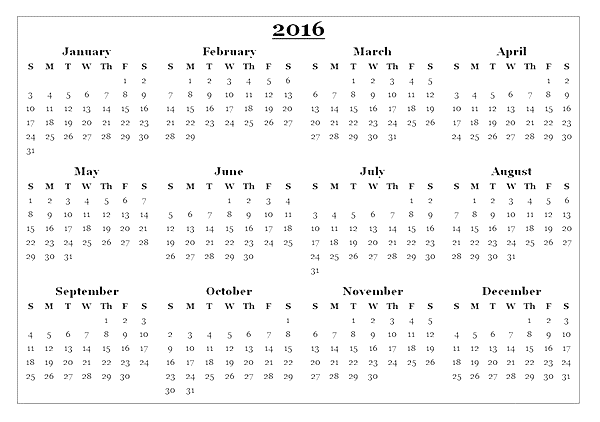 Software Dev – weekly outline 2016Software Dev – Term 2Software Dev – Term 3WeekKey knwldgKey skillsIn class           (teaching and learning tasks)At homeTERM 11AOS 1Before launching into the course…Read Careers in Code magazine / website. Choose two people or careers that speak to / inspire you. Share with the class why. Screenshot one of your inspirational articles. Share it on our SBox page wiki.KK
1, 2, 3, 9Variables, arraysData types, Internal documentation (commenting)Arrays - https://www.codecademy.com/learn/php Linear search https://www.youtube.com/watch?v=JQhciTuD3E8 Practice arrays, numeric manipulation & linear search using a loop.2KK 6, 8, 12, 7Prog structures, functionsWhat is an algorithm – and why should I care?   AT1 = arrays + manipulation of text & numeric data. Linear search Programming structures - selection   AT2 = simple selection statement and CASE/switch Programming structures – iterationTrace tablesPractice CASE statements in PHP using codeacademyPractice iteration (loops) using codeacademy and write a trace table to test them.3KK 8, 7KK4Search XmlInput/Output    AT3 = iteration x 2 examples, plus trace tables for eachBinary searchhttps://www.topcoder.com/community/data-science/data-science-tutorials/binary-search/https://www.youtube.com/watch?v=JQhciTuD3E8Khan academy w exercisehttp://infopotato.com/blog/index/binary_searchtime your search in php http://stackoverflow.com/questions/6245971/accurate-way-to-measure-execution-times-of-php-scripts 
    AT4 – binary search. Possible scenario: locate the winning raffle ticket number in a digital competition.Using XML to load into an arrayhttp://blog.teamtreehouse.com/how-to-parse-xml-with-php5http://php.net/manual/en/simplexml.examples-basic.phpPractice the use of binary search on arrays.Practice XML:Write Loaddisplay4KK 5, 4, 14, 10, 11, 13InputTesting    AT5 – xml load and display. May provide with xml file.HTML forms. Database + MySQL to connect, select data. Input dataPractice forms, selecting data from a DB, and displaying. Also inputting data to DB5_________AOS 2KK 17, 1___________Goals, objectives, data collection   AT6 – input data to mysql Database using a form. 
           – Test using suitable methods.Provide students initially with layout diagrams, and goals (so they know what to test for)_________________________________________________________________Organisations’ goals, objectives. Instances in which data needs to be collected… techniques to collect data* provide real world examples of solutns with presentation, logic, data layers*Decide on a real world need/opportunity that you wish to develop a solution for.6KK 2,3,4,5Constraint, scope, SRSConstraint & scope of solutions. Analyse existing solutions.Discuss real-world needs or opportunities. 
Show sample SRS. Students to stickynote what they notice are key things in the document, or what would help them to build the solution if they received that SRS.Discuss student ideas > Final idea due.Discuss your idea – ensure it meets the reqmts of the SAT.Begin writing SRS7KS 1, 2, 3KK 16Application architectureBegin writing SRS within set time – scope, etc. SRS Parts 1, 2, 3Styles of modern application architecture writing SRS8KS 4Write the SRS Parts 4 to 7writing SRSHOLS611Read: Techniques to generate design ideasFactors influencing the design of solutionsStart to flesh out ideas about how your solution will work – interface and database layers. We’ll learn more about how to clarify and present these in T2.WeekKey knwldgKey skillsIn class           (teaching and learning tasks)At homeTERM 21KK 12Interface and UX design, mockupsDiscuss design ideas with teacher, modify at home.Modify design ideas.2KK 15Security influencing design – data protection, authentication…Use Case diagramsContext and data flow diagramsPractice these design tools, apply to provided scenarios.3KK 8,9,10,13Data dictionary, pseudocode, object descriptionsNaming conventions (files, objects, internal documentation)Finish the SRS Parts 8 to 10 – Hand in.4KS 7 KK 1418Project Management – concepts and Gantt charts. How to use these during development also. Software: GanttProject, Word for WBS.Legal reqmts – ownership and privacy of data & info  Practice making a Gantt chart for provided scenarioWork on project plan.5Project Plan due at start of weekSolution design - Propose and rough outline of 2-3 alternative designs.Design ideas, final solution6Final solution Design – hand in at start of week. Teacher provides feedback/guidance if changes need to be made to the design prior to start of Development – this won’t impact marks for U3O1 but will set student up to not fail in the next part.Final solution design7U4 AOS 1Development8Development9Development10Development11Buffer time
(for sports days, excursions etc)HolsHolidaysDevelopment – require students to once a week submit/update teacher with screenshots and explanation of their work. Can be a video w voiceover, or images/posts to the class blog.WeekKey knwldgKey skillsIn class           (teaching and learning tasks)At homeTERM 31Development2Development3Development4DevelopmentHand in= 8 weeks + 2 weeks holidays5U4 AOS 2Begin U4 AOS 2… utilise flipped learning in the previous week to begin students on reading relevant sections of textbook.6“7Practice SAC task, completed indiv, followed by class discussion and feedback.8U4 O2Final SAC – written report / response to questions / 1.5 hours estimate
9Exam revExam revision10Buffer time
(for sports days, excursions etc)